KEFRI/F/R&D/01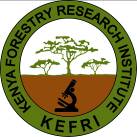 RESEARCH PROPOSAL FEEDBACK FORMTitle of The ConceptThemeName of PIStatus(Accepted/Deferred)Reason for the DecisionRecommendations 